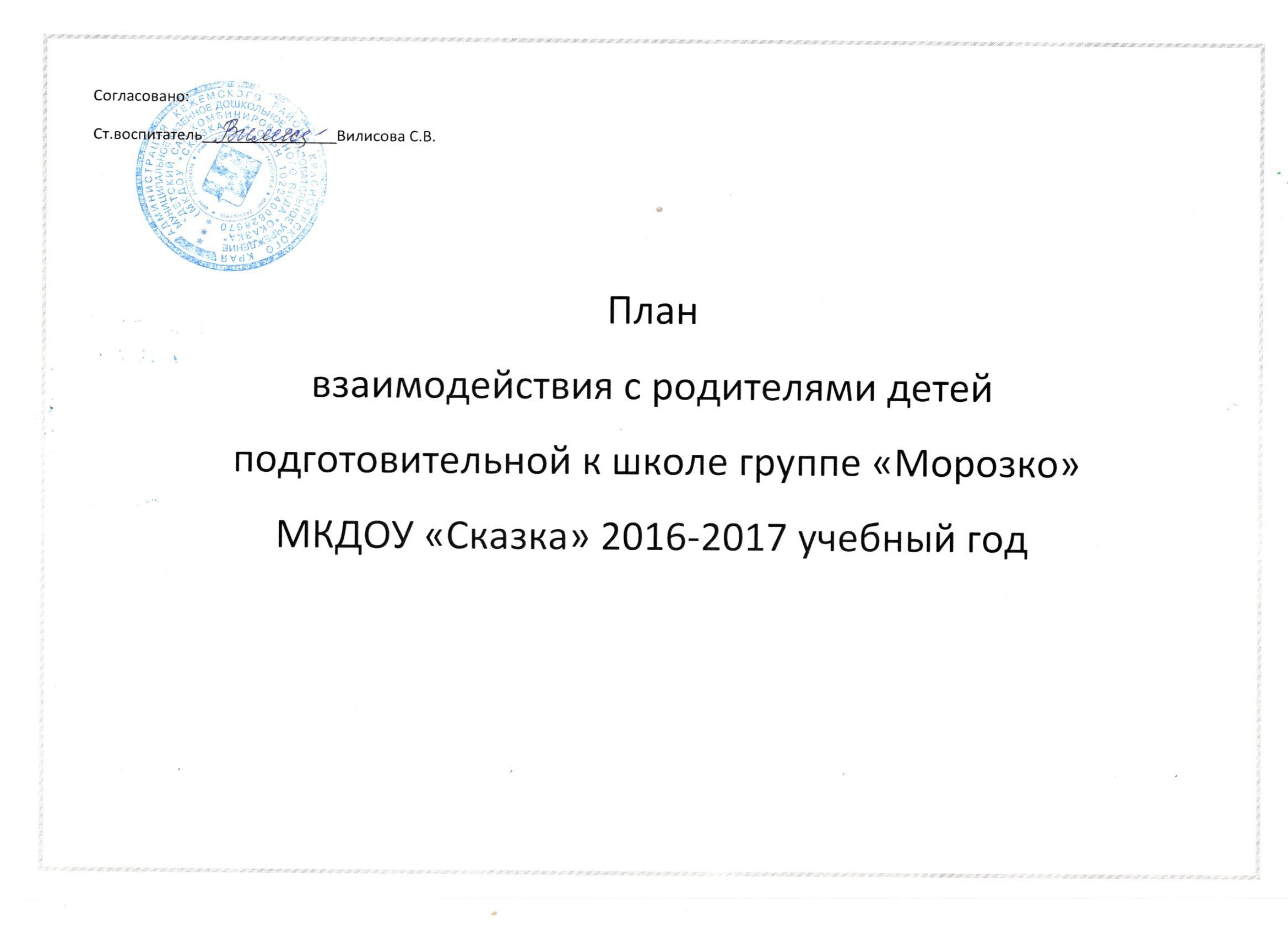 Взаимодействие с родителями в подготовительной группе «Морозко» МКДОУ «Сказка» 2016-2017 учебный годМесяцыНазвание мероприятийЦель проведения мероприятияИсполнителиСентябрь «Благоустройство участка»«Помощь воспитателям группы в подготовке к учебному году»Родительское собрание «Задачи обучения и воспитания в подготовительной к школе группе»Консультация «Возрастные особенности детей 6-7 лет»Создание предметно-развивающей среды в группе и на улице для самостоятельной деятельности детей, для развития двигательной активности, развития творческого воображения, сохранение здоровья детейЗнакомство родителей с требованиями программы воспитания в детском саду детей 6-7 летПознакомить с анатомо-физиологическими особенностями; как развивается личность ребенка. Дать новые знания о психических процессах детей 7 –го  года. Основные компоненты психологической готовности к школеВоспитателиРодителиВоспитателиПедагог- психологВоспитателиРодителиОктябрь«День пожилого человека»«Кормушечный» конкурс, изготовление кормушекиз бросового материала Участие в конкурсе рисунков и поделок из бумаги и  «Герои русских народных сказок»«Ярмарка»Консультация «Авторитетет родителей в воспитании детей»Рассказы о родных и близких старшего поколенияСоздать условия для кормления птиц в холодное время. Воспитывать у детей заботливое отношение к птицам.Развивать творческое воображение детей, умение использовать разные  Привлечь родителей к совместной работе с детьми по изготовлении товаров на ярмарку. Передавать традиции народа.способы рисованияВоспитателиРодителиВоспитателиРодителиВоспитатели Родители Музыкальный руководительИнструктор по физическому воспитаниювоспитателиНоябрь«День народного единства»Консультация «Профилактика простудных заболеваний»Праздник «Осенины»Экскурсия в музей Викторина «Мой Красноярский край».  Педагогический всеобуч «Что надо знать о своем ребенке»Выставка детских рисунков ко дню матери. « Мамочка - наше солнышко»Круглый стол « Ножки, спинка и здоровье»Анкета для родителей «Готов ли ваш ребенок к школе»Привлечь родителей разных национальностей в подготовке праздника. Познакомить детей с разговорной речью народов проживающих в нашей стране, элементами национального костюма, национальным блюдам, играми народов Развивать способности каждого ребенка, умение читать стихи, участвовать в драматизации сказки. Петь и выполнять танцевальные движения. Радоваться за успехи детей. Помочь в изготовление головных уборов. Видеть красоту природы, беречь ее.Привлечь родителей к совместной деятельности. Совершенствование психолого-педагогических знаний родителей Воспитывать любовь, уважение к мамам, донести до детей, что дороже мамы никого нет, что мама – самый близкий и лучший друг.                        Пропагандировать  ЗОЖ,  познакомить с мерами профилактики плоскостопия, нарушения осанки.  Предложить  комплексы упражнений, интересные подвижные игры.Расширять знания родителей о возможностях детей.ВоспитателиМузыкальный руководительмедсестраХореографРодителиРаботники музеяВоспитателиродителивоспитатели родителипедагог- психологвоспитателиродителивоспитателиинструктор по физической культуревоспитателипедагог психологДекабрьКонсультация: «Главные направления в развитии речи детей подготовительной группы» «Мастерская Деда Мороза». Консультация «Грипп. Меры профилактики. Симптомы данного заболевания«День рождение детского сада-30 лет»Конкурс «Лучшая новогодняя игрушка»«Новый год у ворот»Дать родителям необходимые знания в развитии речи детейВызвать желание научить детей самостоятельно готовить украшение на елку, наряжать помещение для праздникаПознакомить с мерами профилактики гриппаПомочь работникам ДОУ к подготовке праздника( подготовить костюмы для выступлений, разучить стихи, оформить групповую комнату.Привлечь родителей вместе с детьми изготавливать игрушки для городской елкиВызвать радость ожидания от прекрасного праздникаВоспитателиЛогопедРодителиВоспитателиМедицинская сестраВоспитателиВоспитателиРодителиВоспитателиРодителиВоспитателиРодителиМузыкальный руководительЯнварь Оформление папки-передвижки «С Рождеством Христовым!»  Рождественские святкиКонкурс «Зимняя фантазия»Круглый стол «Школа почемучек»Беседа «защита прав и достоинства ребенка»Дискуссия «Искусство наказывать и прощать»Готовим руку к письму«Дневник добрых дел»Прививать семьям православные традиции. Помочь детям выучить  колядки, принять участие в поздравлении с праздником.Вызвать желание родителей к творческой работе со снегом, для создания развивающей среды для детейПомощь узких специалистов  по проблемам воспитания и обучения детейПознакомить с нормативными документами в вопросах защиты прав ребенкаИз опыта семейного в воспитания Коваль Ю.Р.Через информационный стенд познакомить с уроками занимательного трудаИнформация для родителейВоспитателиВоспитателиРодителиВоспитателиДефектологПедагог-психологВоспитателиВоспитателиродителиВоспитателивоспитателиФевраль«Школа первоклассника»Неделя «Игры и игрушки»Рубрика  «Скоро в школу»«В стране математики»-деловая играСпортивная игра «Выше, быстрее, сильнее»«Папин праздник»Консультация учителей школ по подготовке к школе. Выявить проблемы подготовки детей к школе.Вызвать желание родителей мастерить игрушку своими руками, чтоб напомнить какие игрушки были в прежние времена. Вызвать радость от совместной работы.Памятка от учителейПривлечь родителей к участию в совместных- интеллектуальных играх с детьмиПрививать здоровый образ жизни в семьи воспитанниковПознакомить детей и родителей со знаменитым человеком нашего города (Афганец)УчителяВоспитателиЛогопедВсе участники образовательного процессаУчительВоспитательВоспитателиРодителиВоспитателиРодителиИнструктор по физическому воспитаниюВоспитателиМарт«Мы с моею бабушкой лучшие друзья»-фотовыставка «Портрет будущего первоклассника» ПрезентацияКонсультация «Как развивать память у детей«Мама- солнышко мое»Традиция чаепития»-экскурсия в музейЭкскурсия в библиотеку «Книжкина неделя»Участие в выставке «Мамочки портрет»Вызвать желание прославить труд бабуши. Воспитывать любовь к близким.Совместное празднование, совместная подготовкаРодители участники мероприятия. Совместно с ними дадим новое представление о традициях пить чай на Руси  Прививать любовь к книге. Вызвать желание посещать библиотеку, читальный зал.Знакомить с творчеством Ангарских поэтов.УчительВоспитательПедагог психолгВсе участники образовательного процессаВоспитателиРаботники музеяРодителиБиблиотекарьВоспитательродителиАпрельКонсультация «Правила безопасности для детей. Безопасность на дорогах»Праздник «Пасха»«Подари пернатым дом»Круглый стол «Как предупредить весенний авитаминоз»Итоговое родительское собрание «Семья на пороге школьной жизни»  открытое занятие для родителейРекомендации родителямПривлечь родителей к творческому оформлению пасхальных яиц, совместная творческая работа  с детьми.Формировать заботливое отношение к птицам. Обратиться к родителям за помощью в изготовлении домиков для птиц- дуплянки, скворечники.Дать новые рекомендации о витаминных добавках к пищеДемонстрация сформированных умений и навыков, знаний детей, полученных в течение учебного годаОбъединить усилия семьи и детского сада по вопросам подготовки к школе.Работники дома творчестваВоспитателиВоспитателиМузыкальный руководительВоспитателиродителивоспитателимедсестравоспитателиМай«Поздравь ветерана с победой»-акцияАкция «Посади дерево»Выпуск стенгазеты «Я в детском саду»«Подарки малышам»Привлечь родителей к совместным изготовлениям буклетовСледовать  традициям сада. Выпускная группа посадит дерево.Вспомнить самые лучшие моменты в детском саду» Воспитывать доброжелательные отношения. Забота о младшихРодителиВоспитателиРодителиВоспитателиДети РодителиВоспитателидети